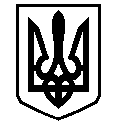 ВАСИЛІВСЬКА МІСЬКА РАДА ЗАПОРІЗЬКОЇ ОБЛАСТІР О З П О Р Я Д Ж Е Н Н ЯМІСЬКОГО ГОЛОВИ 16 грудня 2021	    							                         № 268Про скликання двадцять третьої (позачергової) сесії Василівської міської ради восьмого скликання          Відповідно до статті  46 Закону України «Про місцеве самоврядування в Україні»,ЗОБОВ’ЯЗУЮ:Скликати двадцять третю (позачергову) сесію Василівської міської ради восьмого скликання  23 грудня 2021 року о 12-00 годині  в приміщенні  Василівської міської ради за адресою:  м. Василівка, бульвар Центральний  4, велика зала.           2. Включити до порядку денного двадцять другої сесії Василівської  міської ради восьмого скликання питання:2.1. Про внесення змін до структури та штатного розпису Василівської міської ради2.2. Про затвердження  структури та штатного розпису апарату Виконавчого комітету Василівської міської ради, нової структури та штатного розпису апарату Василівської міської ради Запорізької області та її виконавчих органів, витрат на їх утримання.2.3. Про визначення головного розпорядника бюджетних коштів Василівської об’єднаної територіальної громадиДоповідає: Грушко А.С. – начальник юридичного забезпечення, власності та персоналу2.4. Про організацію звітів депутатів Василівської міської ради восьмого скликання за 2021 рікДоповідає: Матюх А.Б. -  секретар ради2.5. Про внесення змін до вісімнадцятої (позачергової) сесії Василівської міської ради восьмого скликання від 21.10.2021 № 155 «Про затвердження Програми про фінансування природоохоронних заходів на території населених пунктів Василівської міської територіальної громади на 2022 рік, які фінансуються за рахунок запланованих надходжень до екологічного фонду у 2022 році»Доповідає: Бондаренко О.С. - заступник міського голови з питань діяльності виконавчих органів ради2.6. Про затвердження Програми інформатизації Василівської міської ради  на  2022 рікДоповідає: Решетняк Л.П.– керуючий справами виконавчого комітету2.7. Про затвердження  Програми фінансової підтримки Комунальної установи «Агенція розвитку Василівської громади» Василівської міської ради Запорізької області на 2022-2024 рокиДоповідає: Дяченко О.В. - керівник КУ «АРВГ» ВМР ЗО3. Різне.Міський голова			                                                       Сергій КАЛІМАН